TÝDENNÍ PLÁN NÁMOŘNICKÉ 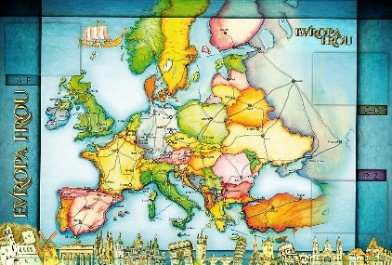 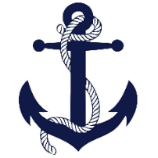 TŘÍDY 5. AMilí námořníci a milí rodiče, děkuji za rychlé odpovědi ohledně hor. Teď nám zbývá jen čekat. Ve třídě už máme vánoční stromeček a snažíme se také vnést i vánoční atmosféru. Snad se to daří. Děkuji dětem (vědí, kteří to jsou), co pomáhají po vyučování a díky nim je to ve třídě příjemnější. V tento čas takovým nenápadným pomocníkům říkáme ANDĚLÉ. Přeji všem, aby je v době adventního času měli možnost také potkávat. Ve středu bude rozsvícen školní adventní strom. Můžete se přijít podívat ke škole - školce, nebo shlédnout on-line doma v teplíčku. Informace najdete na webových stránkách školy. Třeba se u stromečku potkáme. Nebudou se bohužel zpívat koledy, ty si určitě také zazpívejte doma. Děti se rozhodly, že si chtějí společně užít vánoční dopoledne s dárečky a dohodly se takto: pořídím univerzální dárek, co by potěšil jak holku, tak kluka do hodnoty 50,- Kč a další dárečky podle svého uvážení pro koho chci. Cukroví si donese každý své a pití zařídím já. Přesnější informace v příštím TP. Krásný adventní čas plný andělů a radostnou třetí adventní neděli přeje 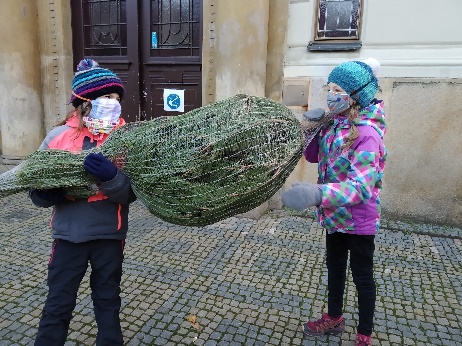                                                                      Lucka a Alice   15. TÝDENOD 3. 11. DO 6. 12. 2020CO MĚ tento týden ČEKÁ MÉ POVINNOSTI A DOPORUČENÍ NA PROCVIČOVÁNÍJAK SE HODNOTÍM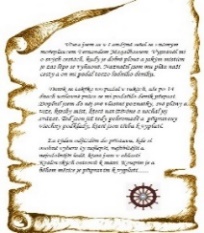 ČESKÝ JAZYKČTENÍTVOŘIVÉ PSANÍPíši kontrolní písemnou práci na naučené gramatické učivo ve středu 8. 12. první vyučovací hodinu. Informace na škole – on line. Slovní druhy. Učebnice 46 – 50. PS 38 - 40Labyrint světa a ráj srdce.Čtu si svou knihu.Píši do deníku každý den dvě rozvité věty. Určím u nich tužkou slovní druhy. Připravuji se na kontrolní práci.Čtenářský deník – 2 zápisy z přečtené knihy do úterý 8.12.PS 39 vypracuji do pátku 11.12.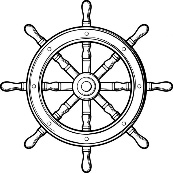 ČESKÝ JAZYKČTENÍTVOŘIVÉ PSANÍPíši kontrolní písemnou práci na naučené gramatické učivo ve středu 8. 12. první vyučovací hodinu. Informace na škole – on line. Slovní druhy. Učebnice 46 – 50. PS 38 - 40Labyrint světa a ráj srdce.Čtu si svou knihu.Píši do deníku každý den dvě rozvité věty. Určím u nich tužkou slovní druhy. Připravuji se na kontrolní práci.Čtenářský deník – 2 zápisy z přečtené knihy do úterý 8.12.PS 39 vypracuji do pátku 11.12.ČESKÝ JAZYKČTENÍTVOŘIVÉ PSANÍPíši kontrolní písemnou práci na naučené gramatické učivo ve středu 8. 12. první vyučovací hodinu. Informace na škole – on line. Slovní druhy. Učebnice 46 – 50. PS 38 - 40Labyrint světa a ráj srdce.Čtu si svou knihu.Píši do deníku každý den dvě rozvité věty. Určím u nich tužkou slovní druhy. Připravuji se na kontrolní práci.Čtenářský deník – 2 zápisy z přečtené knihy do úterý 8.12.PS 39 vypracuji do pátku 11.12.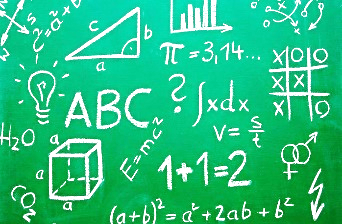 MATEMATIKAINFORMATIKA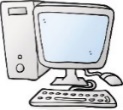 Píši kontrolní písemnou práci podle zadaných témat na škole on-line v úterý 7. 12. první vyučovací hodinu.Dělitelnost U 32 - 35Informatika: Prezentace zadané práce. Robot Emil.Připravuji se na kontrolní práci.Práci z informatiky budu prezentovat v úterý 8.12.Donesu si pracovní sešit na informatiku do školy.MATEMATIKAINFORMATIKAPíši kontrolní písemnou práci podle zadaných témat na škole on-line v úterý 7. 12. první vyučovací hodinu.Dělitelnost U 32 - 35Informatika: Prezentace zadané práce. Robot Emil.Připravuji se na kontrolní práci.Práci z informatiky budu prezentovat v úterý 8.12.Donesu si pracovní sešit na informatiku do školy.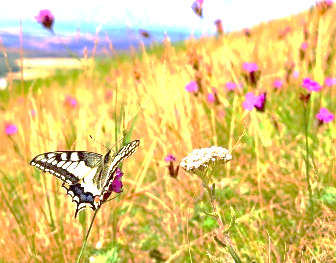 PŘÍRODNÍ VĚDYPíši kontrolní práci – kůže, kostra, kosti, v pátek 11. 12. první vyučovací hodinu. Informace na škole on-line.Vypracuji PS str. 8 do pátku 11.12.Příprava na kontrolní práci  o kostře, kůži a zubech:www.skolasnadhledem.cz/game/6519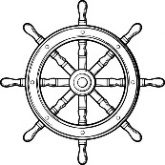 PŘÍRODNÍ VĚDYPíši kontrolní práci – kůže, kostra, kosti, v pátek 11. 12. první vyučovací hodinu. Informace na škole on-line.Vypracuji PS str. 8 do pátku 11.12.Příprava na kontrolní práci  o kostře, kůži a zubech:www.skolasnadhledem.cz/game/6519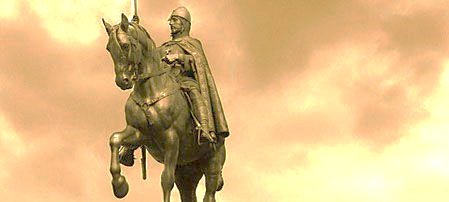 SPOLEČENSKÉ        VĚDYPíši kontrolní práci – baroko, 30ti letá válka, Marie Terezie, Josef II. kůže, ve čtvrtek 11. 12. první vyučovací hodinu. Informace na škole on-line.Vypracuji PS str. 10, 11 do čtvrtka 10.12.Příprava na kontrolní práci.www.skolasnadhledem.cz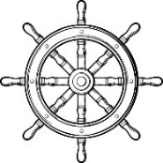 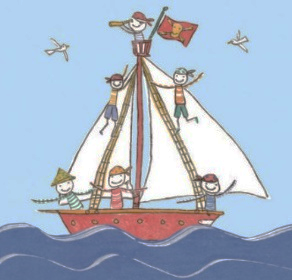 VÝCHOVYTV Sportovní vánoční vycházky.VV Vánoční tvoření.PČ Vánoční tvoření. .HV Vánoční poslech.OSV Učím se učit! Jak na to!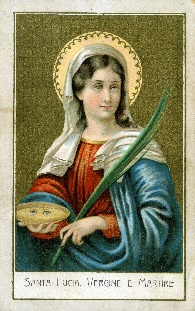 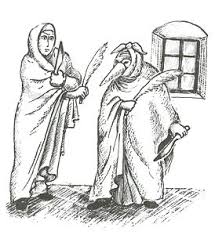 